新 书 推 荐中文书名：《只需加水：我的游泳人生》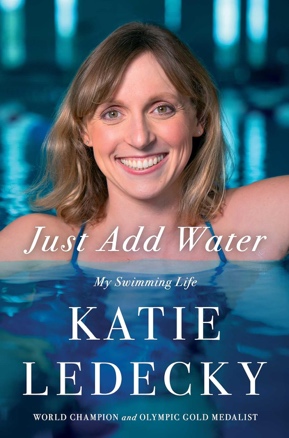 英文书名：JUST ADD WATER: My Swimming Life作    者：Katie Ledecky出 版 社：Simon & Schuster代理公司：ANA/Jessica页    数：256页出版时间：2024年6月代理地区：中国大陆、台湾审读资料：电子稿类    型：传记和回忆录New York Times Bestseller亚马逊畅销书排名：#1 Best Seller in Swimming#3 in Olympic Games#61 in Memoirs (Books)内容简介：“我从没想过自己能参加奥运会，也从没想过自己能达到这样的水平，更没想过能把这段不可能的职业生涯写成一本书。但我真的很享受这段旅程。”一本坦诚而鼓舞人心的回忆录，来自凯蒂·莱德基（Katie Ledecky）——奥运金牌得主、世界冠军、有史以来最出色的游泳运动员之一。凯蒂·莱德基是有史以来最优秀的游泳运动员之一。她在奥运会个人比赛中的夺冠次数超过了历史上任何一位女游泳运动员。莱德基作为三届奥运会选手、7次金牌得主、21届世界冠军、8次NCAA 冠军和个人游泳项目世界纪录保持者，向我们分享了参加精英级别的比赛需要付出的努力。凯蒂·莱德基一次又一次打破他人记录，也越来越多地打破自己的记录。她既始终如一又勇于创新：始终如一地设定目标并实现目标，在训练方式上则勇于创新。作为一名真正的竞争者，设定目标时，她会选择那些感觉最可怕的目标。但最重要的是，即使面对逆境，她也从不牺牲竞争的乐趣。积极的精神面貌和强大的支持系统为她的成功提供了跳板。这本回忆录描绘了莱德基的游泳生涯，坦诚又鼓舞人心。书中详细描述了她在马里兰州（Maryland）贝塞斯达（Bethesda）的起步阶段，在那里，她与鲨鱼和小鱼嬉戏，第一次发现了泳池的乐趣；她在15岁时就作为美国队最年轻的成员参加了奥运会，还赢得了自己的第一枚金牌，让所有人都为之震惊；她在斯坦福大学兼顾比赛和学业的时光；她是如何培养出冠军心态，让自己在巨大压力下也能坚持参加这么多比赛；以及她是如何在这项毫秒定胜负的运动中保持统治地位的。读者将了解到她生活中的每一个元素：家人的支持，教练的教导，童年的夏季游泳联赛，伦敦、里约和东京奥运会泳池的璀璨灯光等等，及其是如何推动她成为冠军的。归根结底，凯蒂的故事讲述的是如何考验自己克服困难，看看在另一种生活方式下，你会成为什么样的人。作者简介：凯蒂·莱德基（Katie Ledecky）是一位破纪录的游泳运动员，曾代表美国队参加过三届奥运会和六届世锦赛，2012年，年仅15岁的她赢得了自己的首枚奥运金牌。她是在里约奥运会和东京奥运会上获奖最多的美国女运动员，被公认为有史以来最伟大的奥运选手和女运动员之一。凯蒂出生于华盛顿特区，长期居住在马里兰州贝塞斯达，毕业于斯坦福大学。在2024巴黎奥运会上，凯蒂斩获女子400米自由泳季军。其他主要奖项包括：2012伦敦奥运会女子800米自由泳金牌；800米自由泳项目世界纪录保持者，女子1500米自由泳长池、短池双项世界纪录保持者；布达佩斯游泳世锦赛1500米自由泳冠军；东京奥运会800米自由泳冠军。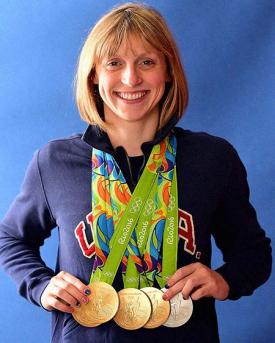 媒体评价：“[一本]引人入胜、文笔优美的新自传……马赛克式的视角展现了这位令人惊叹的运动员，万花筒的每一次转动都会使一个新的侧面成为焦点。莱德基有效地引导读者了解她是如何成为史上最伟大的女子游泳运动员的……通过这一切，我们看到的是凯蒂·莱德基的基本品格、幽默感（或许她是《消消气》（Curb Your Enthusiasm）的粉丝？ 谁知道呢？），以及她的顽强精神。”——SwimSwam“莱德基的文字充满了她对泳池的热爱，以及对将她塑造成冠军的所有人的感激之情——她的教练、她的哥哥、她的祖父母，当然还有她的父母。读者会从莱德基的热情中受到鼓舞，并对她努力实现的一切心存感激。”——美联社（Associated Press）《只需加水：我的游泳人生》引言1. 帕利塞德2. 迈克尔3. 尤里4. 伦敦5. 父亲6. 喀山7. 技术、训练、坚韧、乏味8. 杰里爷爷9. 布鲁斯10. 里奥11. 哈根奶奶12. 斯坦福和格雷格13. 规则14. 韩国15. 哈根爷爷16. 新冠疫情17. 母亲18. 东京19. 贝塔奶奶20. 盖恩斯维尔和尼斯蒂21. 朋友和邻居22. 像女孩一样游泳尾声致谢营销信息：MAJOR MEDIA ROLLOUT CONFIRMEDJUST ADD WATER by legendary Olympic swimmer Katie Ledecky (Publication Date: 6/11)Confirmed publicity:New York Times Style Cover Feature (in print 6/9)CBS-Sunday Morning Profile (6/2 or 6/9 airdate)NBC-Today Show Interview(6/10 or 6/11).Katie has also filmed additional book content that will air throughout the Olympics in August on NBC Nightly News and NBC Sports.Additional interviews confirmed with the New Yorker (digital interview; 6/11), Elle Magazine (July), Self Magazine (6/11; First Serial and Q&A), People.com, and San Francisco Chronicle.Additional coverage expected from USA Today, Washington Post, Associated Press, Los Angeles Times, and more.Katie will have numerous broadcast bookings (offers in hand include ABC-GMA, ABC-The View, MSNBC, PBS NewsHour, Fox, etc.) and book events in August/September.Katie was recently awarded the Presidential Medal of Freedom. You check out the latest NBC-Olympics promo featuring Katie here.Major Marketing and Advertising Campaign for JUST ADD WATERKatie announced the book to her combined 1.1M social followers, driving pre-orders and support from fans and the USA Swimming community! Katie's committed to using her online platforms this spring and summer to promote the book, giving fans an inside look at how she became a champion.Marketing campaign includes:Custom signed bookplates for dedicated marketing campaigns and promotions at Premiere and Shop PBSVIP mailing to Katie's contacts with branded mailersPursuing partnerships with USA Swimming to promote the book at the Olympic Trials in JuneOutreach to swimming organizations and communities nationwide, as well as connecting with women's sports organizations to capitalize on the increasing support for women's sportsSocial advertising timed to the book's publication, the Olympic Trials, and the Olympics later this summerFinished book giveaways this summer through the Simon Books Buddies program and Goodreads感谢您的阅读！请将反馈信息发至：版权负责人Email：Rights@nurnberg.com.cn安德鲁·纳伯格联合国际有限公司北京代表处北京市海淀区中关村大街甲59号中国人民大学文化大厦1705室, 邮编：100872电话：010-82504106, 传真：010-82504200公司网址：http://www.nurnberg.com.cn书目下载：http://www.nurnberg.com.cn/booklist_zh/list.aspx书讯浏览：http://www.nurnberg.com.cn/book/book.aspx视频推荐：http://www.nurnberg.com.cn/video/video.aspx豆瓣小站：http://site.douban.com/110577/新浪微博：安德鲁纳伯格公司的微博_微博 (weibo.com)微信订阅号：ANABJ2002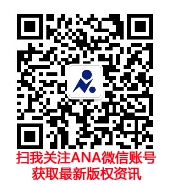 PublicityONLINEMAR 7, 2024    Associated Press / Book Announcement and Cover Reveal / Olympic champion Katie Ledecky’s memoir, ‘Just Add Water,’ to be published June 11: article syndicated on ABC News, Yahoo Sports, US News and World Report, Atlanta Journal-Constitution, and various local papers, tv stations, etc. / LINKMAR 7, 2024    NBC Sports / Book Announcement / Katie Ledecky details swimming career in memoir / LINKMAR 7, 2024    Swimming World / Book Announcement / Katie Ledecky to release memoir 'Just Add Water' in June / LINKMAR 7, 2024    SwimSwam / Book Announcement / KATIE LEDECKY ANNOUNCES NEW BOOK, DUE FOR A JUNE 11TH DROP BEFORE US OLYMPIC TRIALS / LINKMAR 7, 2024    Essentially Sports / Book Announcement / “Adding to My Book Club”: US Star Joins Swimming Fans To Celebrate Katie Ledecky’s Memoir Achievement / LINKMAR 7, 2024    Essentially Sports / Book Announcement / Struggling With Mental Health in the Past, Katie Ledecky Gathers Bits and Parts of Her Life in Special Memoir / LINKMarketingSOCIAL (EARNED)MAR 7, 2024    @katieledecky / Book Announcement / LINKIG: @katieledecky 601K followersFacebook: @KatieLedecky 263K followers X: @katieledecky 191K followers